PROGRAMA DE APOYO A LA CONCILIACIÓN FAMILIAR EN VACACIONESLos campamentos de verano urbanos celebrados durante las vacaciones escolares están considerados como una de las actividades más demandadas por nuestra sociedad y suponen una oportunidad de resolver las dificultades con las que se encuentran los padres y madres para cuidar de sus hijos/as en los períodos de vacaciones, además de contribuir a que los/as niños/as y jóvenes tengan cubierto su tiempo libre con alternativas de ocio saludable.La Xunta de Galicia ofrece plazas de campamento de verano durante los meses de julio y agosto. Sin embargo, las familias de Viveiro demandan un recurso complementario a los campamentos de verano, que pueda cubrir la 2ª quincena de junio, la 1ª quincena de septiembre y las vacaciones escolares de navidad. Motivo por el que surge el Programa de Apoyo a la  Conciliación Familiar en Vacaciones.Dicha demanda, unida al problema de inserción laboral que sufren las mujeres con hijos/as menores a cargo, da lugar a la creación de una bolsa de empleo cooperativo. Mediante la cual, las madres en situación de desempleo con hijos/as menores a su cargo, podrán inscribirse como cuidadoras del programa. Las madres-cuidadoras que resulten seleccionadas, firmarán un contrato de cooperación y por el trabajo desempeñado recibirán una bonificación económica por los días de asistencia al mismo.Con dicha medida se pretende paliar el problema de la conciliación familiar y laboral de nuestras familias, así como poner en valor la labor de las madres en situación de desempleo.¿QUIÉNES SON LOS BENEFICIARIOS? Niños/as de entre 5 y 14 años, distribuidos en cuatro grupos de edad. El número de plazas por determinar, bajo demanda.¿CUÁNDO SE CELEBRA?La 2ª quincena de junio y la 1ª quincena de septiembre. Vacaciones escolares de navidad.El horario previsto es de 9:00 a 14:00h. ACTIVIDADESLas actividades que se llevarán a cabo están divididas en tres ejes de actuación: educativo, ocio y tiempo libre, y socioculturales, adaptadas a cada nivel de actuación.Las actividades estará coordinadas por un monitor cualificado, con la colaboración de las madres-cuidadoras seleccionadas.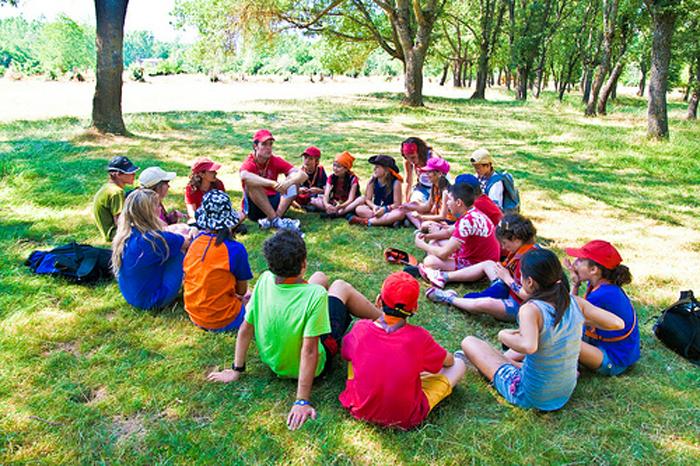 ¿QUÉ FINES PERSEGUIMOS?Objetivo general•    Obtener un espacio lúdico a través de actividades socioculturales, y fomentar la participación e integración de los menores.Objetivos específicos•    Proporcionar un espacio de encuentro y convivencia entre las personas participantes.•    Realizar actividades socioeducativas de interacción con grupos de iguales.•    Reforzar valores como la tolerancia y el respeto hacia los demás, así como sensibilizar para la igualdad e integración de todos y cada uno de los participantes de la comunidad.•    Dar a conocer el entorno tratando de inculcar valores de cuidado y respeto hacia el mismo.•    Fomentar el ejercicio físico y la alimentación saludable.•    Interactuar en las actividades lúdicas y musicales.•    Crear un clima de juego y entretenimiento a la vez que se practica el ocio saludable.•    Conciliar la vida laboral de los padres y madres con los períodos vacacionales de sus hijos/as. 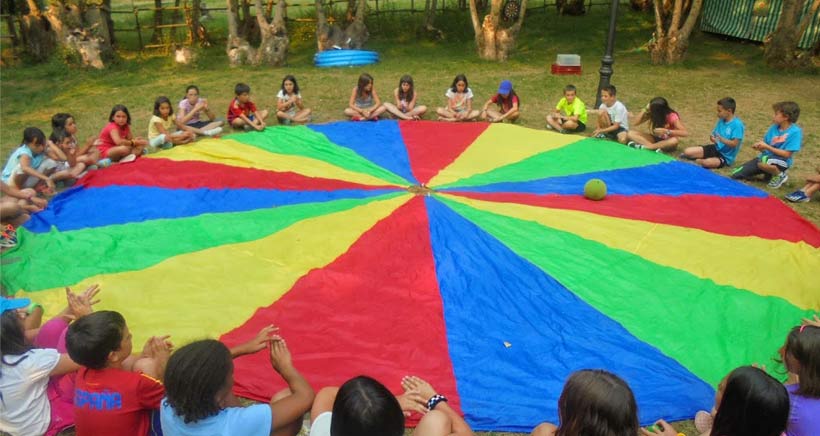 